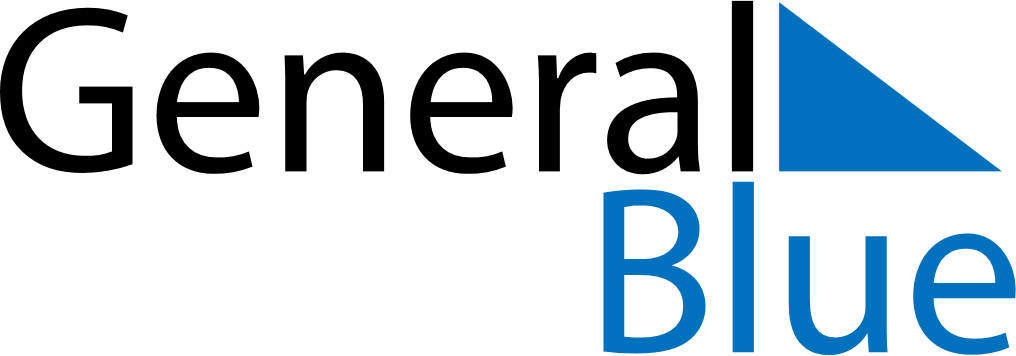 Weekly CalendarJune 23, 2025 - June 29, 2025Weekly CalendarJune 23, 2025 - June 29, 2025Weekly CalendarJune 23, 2025 - June 29, 2025Weekly CalendarJune 23, 2025 - June 29, 2025Weekly CalendarJune 23, 2025 - June 29, 2025Weekly CalendarJune 23, 2025 - June 29, 2025MondayJun 23TuesdayJun 24WednesdayJun 25ThursdayJun 26FridayJun 27SaturdayJun 28SundayJun 29